Филиал муниципального автономного общеобразовательного учреждения«Прииртышская средняя общеобразовательная школа» – «Верхнеаремзянская средняя общеобразовательная школа им. Д.И. Менделеева»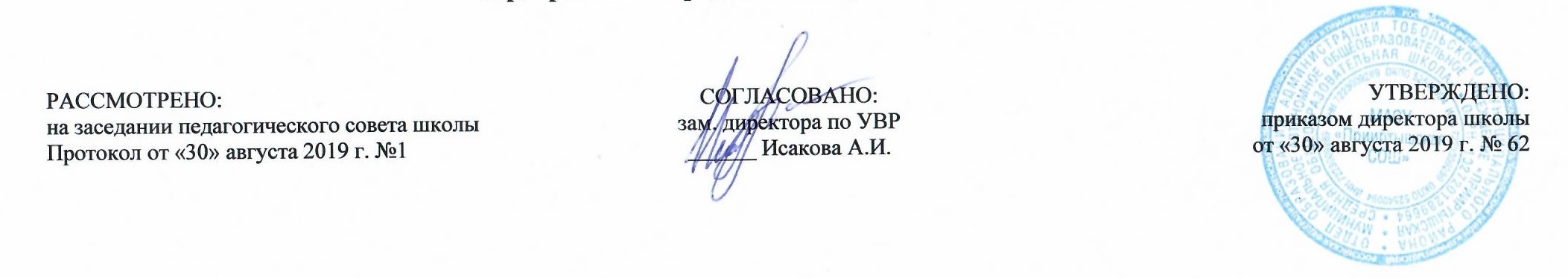 РАБОЧАЯ ПРОГРАММАпо английскому языку для 8 классана 2019-2020 учебный годПланирование составлено в соответствииФГОС ООО                                                                	Составитель программы: Беломоина Ольга Анатольевна, учитель  английского языка2019 год1. Планируемые результаты освоения учебного предмета «Английский язык»Коммуникативные уменияГоворение. Диалогическая речьВыпускник научится: вести диалог (диалог этикетного характера, диалог-расспрос, диалог побуждение к действию; комбинированный диалог) в стандартныхситуациях неофициального общения в рамках освоенной тематики, соблюдая нормы речевого этикета, принятые в стране изучаемого языка.Выпускник получит возможность научиться: вести диалог-обмен мнениями; брать и давать интервью; вести диалог-расспрос на основе нелинейного текста (таблицы, диаграммы и т. д.).Говорение. Монологическая речьВыпускник научится: строить связное монологическое высказывание с опорой на зрительную наглядность и/или вербальные опоры (ключевые слова, план,вопросы) в рамках освоенной тематики; описывать события с опорой на зрительную наглядность и/или вербальную опору (ключевые слова, план, вопросы); давать краткую характеристику реальных людей и литературных персонажей; передавать основное содержание прочитанного текста с опорой или без опоры на текст, ключевые слова/ план/ вопросы; описывать картинку/ фото с опорой или без опоры на ключевые слова/ план/ вопросы.Выпускник получит возможность научиться: делать сообщение на заданную тему на основе прочитанного; комментировать факты из прочитанного/ прослушанного текста, выражать и аргументировать свое отношение к прочитанному/прослушанному; кратко высказываться без предварительной подготовки на заданную тему в соответствии с предложенной ситуацией общения; кратко высказываться с опорой на нелинейный текст (таблицы, диаграммы, расписание и т. п.); кратко излагать результаты выполненной проектной работы.АудированиеВыпускник научится: воспринимать на слух и понимать основное содержание несложных аутентичных текстов, содержащих некоторое количествонеизученных языковых явлений; воспринимать на слух и понимать нужную/интересующую/ запрашиваемую информацию в аутентичных текстах, содержащих какизученные языковые явления, так и некоторое количество неизученных языковых явлений.Выпускник получит возможность научиться: выделять основную тему в воспринимаемом на слух тексте; использовать контекстуальную или языковую догадку при восприятии на слух текстов, содержащих незнакомые слова.ЧтениеВыпускник научится: читать и понимать основное содержание несложных аутентичных текстов, содержащие отдельные неизученные языковые явления; читать и находить в несложных аутентичных текстах, содержащих отдельные неизученные языковые явления, нужную/интересующую/запрашиваемую информацию, представленную в явном и в неявном виде; читать и полностью понимать несложные аутентичные тексты, построенные на изученном языковом материале; выразительно читать вслух небольшие построенные на изученном языковом материале аутентичные тексты, демонстрируя пониманиепрочитанного.Выпускник получит возможность научиться: устанавливать причинно-следственную взаимосвязь фактов и событий, изложенных в несложном аутентичном тексте; восстанавливать текст из разрозненных абзацев или путем добавления выпущенных фрагментов.Письменная речьВыпускник научится: заполнять анкеты и формуляры, сообщая о себе основные сведения (имя, фамилия, пол, возраст, гражданство, национальность, адрес и т.д.); писать короткие поздравления с днем рождения и другими праздниками, с употреблением формул речевого этикета, принятых в странеизучаемого языка, выражать пожелания (объемом 30–40 слов, включая адрес); писать личное письмо в ответ на письмо-стимул с употреблением формул речевого этикета, принятых в стране изучаемого языка:сообщать краткие сведения о себе и запрашивать аналогичную информацию о друге по переписке; выражать благодарность, извинения,просьбу; давать совет и т. д. (объемом 100–120 слов, включая адрес); писать небольшие письменные высказывания с опорой на образец/ план.Выпускник получит возможность научиться: делать краткие выписки из текста с целью их использования в собственных устных высказываниях; писать электронное письмо (e-mail) зарубежному другу в ответ на электронное письмо-стимул; составлять план/ тезисы устного или письменного сообщения; кратко излагать в письменном виде результаты проектной деятельности; писать небольшое письменное высказывание с опорой на нелинейный текст (таблицы, диаграммы и т. п.).Языковые навыки и средства оперирования имиОрфография и пунктуацияВыпускник научится: правильно писать изученные слова; правильно ставить знаки препинания в конце предложения: точку в конце повествовательного предложения, вопросительный знак в концевопросительного предложения, восклицательный знак в конце восклицательного предложения; расставлять в личном письме знаки препинания, диктуемые его форматом, в соответствии с нормами, принятыми в стране изучаемогоязыка.Выпускник получит возможность научиться: сравнивать и анализировать буквосочетания английского языка и их транскрипцию.Фонетическая сторона речиВыпускник научится: различать на слух и адекватно, без фонематических ошибок, ведущих к сбою коммуникации, произносить слова изучаемого иностранногоязыка; соблюдать правильное ударение в изученных словах; различать коммуникативные типы предложений по их интонации; членить предложение на смысловые группы; адекватно, без ошибок, ведущих к сбою коммуникации, произносить фразы с точки зрения их ритмико-интонационных особенностей(побудительное предложение; общий, специальный, альтернативный и разделительный вопросы), в том числе, соблюдая правило отсутствияфразового ударения на служебных словах.Выпускник получит возможность научиться: выражать модальные значения, чувства и эмоции с помощью интонации; различать британские и американские варианты английского языка в прослушанных высказываниях.Лексическая сторона речиВыпускник научится: узнавать в письменном и звучащем тексте изученные лексические единицы (слова, словосочетания, реплики-клише речевого этикета), втом числе многозначные в пределах тематики основной школы; употреблять в устной и письменной речи в их основном значении изученные лексические единицы (слова, словосочетания, реплики-клише речевого этикета), в том числе многозначные, в пределах тематики основной школы в соответствии с решаемой коммуникативнойзадачей; соблюдать существующие в английском языке нормы лексической сочетаемости; распознавать и образовывать родственные слова с использованием словосложения и конверсии в пределах тематики основной школы всоответствии с решаемой коммуникативной задачей; распознавать и образовывать родственные слова с использованием аффиксации в пределах тематики основной школы в соответствии срешаемой коммуникативной задачей:‒ глаголы при помощи аффиксов dis-, mis-, re-, -ize/-ise;‒ именасуществительныеприпомощисуффиксов -or/ -er, -ist , -sion/-tion, -nce/-ence, -ment, -ity , -ness, -ship, -ing;‒ именаприлагательныеприпомощиаффиксовinter-; -y, -ly, -ful , -al , -ic, -ian/an, -ing; -ous, -able/ible, -less, -ive;‒ наречия при помощи суффикса -ly;‒ имена существительные, имена прилагательные, наречия при помощи отрицательных префиксов un-, im-/in-;‒ числительные при помощи суффиксов -teen, -ty; -th.Выпускник получит возможность научиться: распознавать и употреблять в речи в нескольких значениях многозначные слова, изученные в пределах тематики основной школы; знать различия между явлениями синонимии и антонимии; употреблять в речи изученные синонимы и антонимы адекватно ситуацииобщения; распознавать и употреблять в речи наиболее распространенные фразовые глаголы; распознавать принадлежность слов к частям речи по аффиксам; распознавать и употреблять в речи различные средства связи в тексте для обеспечения его целостности (firstly, tobeginwith, however,asforme, finally, atlast, etc.); использовать языковую догадку в процессе чтения и аудирования (догадываться о значении незнакомых слов по контексту, по сходству срусским/ родным языком, по словообразовательным элементам.Грамматическая сторона речиВыпускник научится: оперировать в процессе устного и письменного общения основными синтаксическими конструкциями и морфологическими формами всоответствии с коммуникативной задачей в коммуникативно-значимом контексте: распознавать и употреблять в речи различные коммуникативные типы предложений: повествовательные (в утвердительной иотрицательной форме) вопросительные (общий, специальный, альтернативный и разделительный вопросы), побудительные (вутвердительной и отрицательной форме) и восклицательные; распознавать и употреблять в речи распространенные и нераспространенные простые предложения, в том числе с несколькимиобстоятельствами, следующими в определенном порядке; распознавать и употреблять в речи предложения с начальным It; распознавать и употреблять в речи предложения с начальным There + tobe; распознавать и употреблять в речи сложносочиненные предложения с сочинительными союзами and, but, or; распознавать и употреблять в речи сложноподчиненные предложения с союзами и союзными словами because, if, that, who, which, what,when, where, how, why; использовать косвенную речь в утвердительных и вопросительных предложениях в настоящем и прошедшем времени; распознаватьиупотреблятьвречиусловныепредложенияреальногохарактера (Conditional I – If I see Jim, I’ll invite him to our school party)инереальногохарактера (Conditional II – If I were you, I would start learning French); распознавать и употреблять в речи имена существительные в единственном числе и во множественном числе, образованные по правилу, иисключения; распознавать и употреблять в речи существительные с определенным/ неопределенным/нулевым артиклем; распознавать и употреблять в речи местоимения: личные (в именительном и объектном падежах, в абсолютной форме), притяжательные,возвратные, указательные, неопределенные и их производные, относительные, вопросительные; распознавать и употреблять в речи имена прилагательные в положительной, сравнительной и превосходной степенях, образованные поправилу, и исключения; распознавать и употреблять в речи наречия времени и образа действия и слова, выражающие количество (many/much, few/afew,little/alittle); наречия в положительной, сравнительной и превосходной степенях, образованные по правилу и исключения; распознавать и употреблять в речи количественные и порядковые числительные; распознавать и употреблять в речи глаголы в наиболее употребительных временных формах действительного залога: Present Simple,Future Simple и Past Simple, Present и Past Continuous, Present Perfect; распознавать и употреблять в речи различные грамматические средства для выражения будущего времени: Simple Future, to be going to,Present Continuous; распознавать и употреблять в речи модальные глаголы и их эквиваленты (may, can, could, beableto, must, haveto, should); распознавать и употреблять в речи глаголы в следующих формах страдательного залога: PresentSimplePassive, PastSimplePassive; распознавать и употреблять в речи предлоги места, времени, направления; предлоги, употребляемые при глаголах в страдательном залоге.Выпускник получит возможность научиться: распознавать сложноподчиненные предложения с придаточными: времени с союзом since; цели с союзом sothat; условия с союзом unless;определительными с союзами who, which, that; распознавать и употреблять в речи сложноподчиненные предложения с союзами whoever, whatever, however, whenever; распознавать и употреблять в речи предложения с конструкциями as … as; notso … as; either … or; neither … nor; распознавать и употреблять в речи предложения с конструкцией I wish; распознавать и употреблять в речи конструкции с глаголами на -ing: to love/hate doing something; Stop talking; распознаватьиупотреблятьвречиконструкции It takes me …to do something; to look / feel / be happy; распознавать и употреблять в речи определения, выраженные прилагательными, в правильном порядке их следования; распознавать и употреблять в речи глаголы во временных формах действительного залога: PastPerfect, Present PerfectContinuous, Future-in-the-Past; распознавать и употреблять в речи глаголы в формах страдательного залога Future Simple Passive, PresentPerfect Passive; распознавать и употреблять в речи модальные глаголы need, shall, might, would; распознавать по формальным признакам и понимать значение неличных форм глагола (инфинитива, герундия, причастия I и II,отглагольного существительного) без различения их функций и употреблять их в речи; распознавать и употреблять в речи словосочетания «Причастие I+существительное» (aplayingchild) и «Причастие II+существительное»(awrittenpoem).Социокультурные знания и уменияВыпускник научится: употреблять в устной и письменной речи в ситуациях формального и неформального общения основные нормы речевого этикета,принятые в странах изучаемого языка; представлять родную страну и культуру на английском языке; понимать социокультурные реалии при чтении и аудировании в рамках изученного материала.Выпускник получит возможность научиться: использовать социокультурные реалии при создании устных и письменных высказываний; находить сходство и различие в традициях родной страны и страны/стран изучаемого языка.Компенсаторные уменияВыпускник научится: выходить из положения при дефиците языковых средств: использовать переспрос при говорении.Выпускник получит возможность научиться: использовать перифраз, синонимические и антонимические средства при говорении; пользоваться языковой и контекстуальной догадкой при аудировании и чтении.2. Содержание учебного предмета «Английский язык»1. Взгляд на мою страну (12 часов)Национально-культурные особенности Британии и России в диалоге культур (британские и российские национальные символы, сведения о географическом положении, территориальном  устройстве этих стран, их столицах и городах, достопримечательностях, населении, языках общения, обычаях и традициях,  выдающихся  людях и их вкладе в науку и мировую культуру, погоде, родном городе/ месте рождения и др.).2. Традиции твоей страны (15 часов)Традиции и праздники в Британии, России, Америке и других странах (традиции в питании, проведении выходных дней, основные национальные праздники, этикетные особенности посещения гостей, сферы обслуживания). Правила поведения, принятые  в Британии, России, Америке. Правила написания  поздравительной открытки, благодарственного письма. Выбор подарка. 3. Ты любишь путешествовать? (21 часа)Путешествие  как  способ отдыха.  Отношение к путешествию в Британии и России.  Подготовка к путешествию. Цель и способы путешествия. Путешествие в Лондон. Путешествие по Москве. Достопримечательности. Взаимопонимание. 4. Ты преуспеваешь в спорте? (12 часов)Популярные виды спорта в Британии и в России.  История спорта. Олимпийские игры.  Спортивные игры.  Спорт и здоровый образ жизни. Спорт в школе.5. Здоровый образ жизни  (18 часов)Полезные  и вредные привычки. Сохранение и укрепление  здоровья (рекомендации).  Правильное питание. Факты и мифы о здоровой пище. Забота о своём здоровье. Предупреждение болезней.6. Меняются времена, меняются стили (24 часа)История моды. Одежда: предметы одежды, её характеристики,  стили одежды (приоритеты выбора). Школьная форма в жизни подростков.  Покупки. Карманные деньги.  Взаимоотношения в молодёжной среде, в семье. Внешность, собственный стиль и гардероб человека.Предметное содержание речиМоя семья. Взаимоотношения в семье. Конфликтные ситуации и способы их решения. Мои друзья. Лучший друг/подруга. Внешность и черты характера. Межличностные взаимоотношения с друзьями и в школе. Свободное время. Досуг и увлечения (музыка, чтение; посещение театра, кинотеатра, музея, выставки). Виды отдыха. Поход по магазинам. Карманные деньги. Молодежная мода. Здоровый образ жизни. Режим труда и отдыха, занятия спортом, здоровое питание, отказ от вредных привычек. Спорт. Виды спорта. Спортивные игры. Спортивные соревнования. Школа. Школьная жизнь. Правила поведения в школе. Изучаемые предметы и отношения к ним. Внеклассные мероприятия. Кружки. Школьная форма. Каникулы. Переписка с зарубежными сверстниками.  Выбор профессии. Мир профессий. Проблема выбора профессии. Роль иностранного языка в планах на будущее. Путешествия. Путешествия по России и странам изучаемого языка. Транспорт. Окружающий мир. Природа: растения и животные. Погода. Проблемы экологии. Защита окружающей среды. Жизнь в городе/ в сельской местности. Средства массовой информации. Роль средств массовой информации в жизни общества. Средства массовой информации: пресса, телевидение, радио, Интернет. Страны изучаемого языка и родная страна Страны, столицы, крупные города. Государственные символы. Географическое положение. Климат. Население. Достопримечательности. Культурные особенности: национальные праздники, памятные даты, исторические события, традиции и обычаи. Выдающиеся люди и их вклад в науку и мировую культуру.Коммуникативные умения Говорение Диалогическая речьСовершенствование диалогической речи в рамках изучаемого предметного содержания речи: умений вести диалоги разного характера - этикетный, диалог-расспрос, диалог – побуждение к действию, диалог-обмен мнениями и комбинированный диалог.Объем диалога от 3 реплик (5-7 класс) до 4-5 реплик (8-9 класс) со стороны каждого учащегося. Продолжительность диалога – до 2,5–3 минут. Монологическая речьСовершенствование умений строить связные высказывания с использованием основных коммуникативных типов речи (повествование, описание, рассуждение (характеристика)), с высказыванием своего мнения и краткой аргументацией с опорой и без опоры на зрительную наглядность, прочитанный/прослушанный текст и/или вербальные опоры (ключевые слова, план, вопросы)Объем монологического высказывания от 8-10 фраз (5-7 класс) до 10-12 фраз (8-9 класс). Продолжительность монологического высказывания –1,5–2 минуты. АудированиеВосприятие на слух и понимание несложных аутентичных аудиотекстов с разной глубиной и точностью проникновения в их содержание (с пониманием основного содержания, с выборочным пониманием) в зависимости от решаемой коммуникативной задачи. Жанры текстов: прагматические, информационные, научно-популярные.Типы текстов: высказывания собеседников в ситуациях повседневного общения, сообщение, беседа, интервью, объявление, реклама и др.Содержание текстов должно соответствовать возрастным особенностям и интересам учащихся и иметь образовательную и воспитательную ценность.Аудирование с пониманием основного содержания текста предполагает умение определять основную тему и главные факты/события в воспринимаемом на слух тексте. Время звучания текстов для аудирования – до 2 минут. Аудирование с выборочным пониманием нужной/ интересующей/ запрашиваемой информации предполагает умение выделить значимую информацию в одном или нескольких несложных аутентичных коротких текстах. Время звучания текстов для аудирования – до 1,5 минут.Аудирование с пониманием основного содержания текста и с выборочным пониманием нужной/ интересующей/ запрашиваемой информации осуществляется на несложных аутентичных текстах, содержащих наряду с изученными и некоторое количество незнакомых языковых явлений.ЧтениеЧтение и понимание текстов с различной глубиной и точностью проникновения в их содержание: с пониманием основного содержания, с выборочным пониманием нужной/ интересующей/ запрашиваемой информации, с полным пониманием.Жанры текстов: научно-популярные, публицистические, художественные, прагматические. Типы текстов: статья, интервью, рассказ, отрывок из художественного произведения, объявление, рецепт, рекламный проспект, стихотворение и др.Содержание текстов должно соответствовать возрастным особенностям и интересам учащихся, иметь образовательную и воспитательную ценность, воздействовать на эмоциональную сферу школьников.Чтение с пониманием основного содержания осуществляется на несложных аутентичных текстах в рамках предметного содержания, обозначенного в программе. Тексты могут содержать некоторое количество неизученных языковых явлений. Объем текстов для чтения – до 700 слов.Чтение с выборочным пониманием нужной/ интересующей/ запрашиваемой информации осуществляется на несложных аутентичных текстах, содержащих некоторое количество незнакомых языковых явлений. Объем текста для чтения - около 350 слов.Чтение с полным пониманием осуществляется на несложных аутентичных текстах, построенных на изученном языковом материале. Объем текста для чтения около 500 слов. Независимо от вида чтения возможно использование двуязычного словаря. Письменная речьДальнейшее развитие и совершенствование письменной речи, а именно умений:заполнение анкет и формуляров (указывать имя, фамилию, пол, гражданство, национальность, адрес);написание коротких поздравлений с днем рождения и другими праздниками, выражение пожеланий (объемом 30–40 слов, включая адрес); написание личного письма, в ответ на письмо-стимул с употреблением формул речевого этикета, принятых в стране изучаемого языка с опорой и без опоры на образец (расспрашивать адресата о его жизни, делах, сообщать то же самое о себе, выражать благодарность, давать совет, просить о чем-либо), объем личного письма около 100–120 слов, включая адрес; составление плана, тезисов устного/письменного сообщения; краткое изложение результатов проектной деятельности.делать выписки из текстов; составлять небольшие письменные высказывания в соответствии с коммуникативной задачей.Языковые средства и навыки оперирования имиОрфография и пунктуацияПравильное написание изученных слов. Правильное использование знаков препинания (точки, вопросительного и восклицательного знака) в конце предложения.Фонетическая сторона речиРазличения на слух в потоке речи всех звуков иностранного языка и навыки их адекватного произношения (без фонематических ошибок, ведущих к сбою в коммуникации). Соблюдение правильного ударения в изученных словах. Членение предложений на смысловые группы. Ритмико-интонационные навыки произношения различных типов предложений. Соблюдение правила отсутствия фразового ударения на служебных словах.Лексическая сторона речиНавыки распознавания и употребления в речи лексических единиц, обслуживающих ситуации общения в рамках тематики основной школы, наиболее распространенных устойчивых словосочетаний, оценочной лексики, реплик-клише речевого этикета, характерных для культуры стран изучаемого языка в объеме примерно 1200 единиц (включая 500 усвоенных в начальной школе). Основные способы словообразования: аффиксация, словосложение, конверсия. Многозначность лексических единиц. Синонимы. Антонимы. Лексическая сочетаемость. Грамматическая сторона речиНавыки распознавания и употребления в речи нераспространенных и распространенных простых предложений, сложносочиненных и сложноподчиненных предложений.Навыки распознавания и употребления в речи коммуникативных типов предложения: повествовательное (утвердительное и отрицательное), вопросительное, побудительное, восклицательное. Использование прямого и обратного порядка слов.Навыки распознавания и употребления в речи существительных в единственном и множественном числе в различных падежах; артиклей; прилагательных и наречий в разных степенях сравнения; местоимений (личных, притяжательных, возвратных, указательных, неопределенных и их производных, относительных, вопросительных); количественных и порядковых числительных; глаголов в наиболее употребительных видо-временных формах действительного и страдательного залогов, модальных глаголов и их эквивалентов; предлогов. Социокультурные знания и умения.Умение осуществлять межличностное и межкультурное общение, используя знания о национально-культурных особенностях своей страны и страны/стран изучаемого языка, полученные на уроках иностранного языка и в процессе изучения других предметов (знания межпредметного характера). Это предполагает овладение:знаниями о значении родного и иностранного языков в современном мире;сведениями о социокультурном портрете стран, говорящих на иностранном языке, их символике и культурном наследии;сведениями о социокультурном портрете стран, говорящих на иностранном языке, их символике и культурном наследии; знаниями о реалиях страны/стран изучаемого языка: традициях (в питании, проведении выходных дней, основных национальных праздников и т. д.), распространенных образцов фольклора (пословицы и т. д.); представлениями о сходстве и различиях в традициях своей страны и стран изучаемого языка; об особенностях образа жизни, быта, культуры (всемирно известных достопримечательностях, выдающихся людях и их вкладе в мировую культуру) страны/стран изучаемого языка; о некоторых произведениях художественной литературы на изучаемом иностранном языке;умением распознавать и употреблять в устной и письменной речи в ситуациях формального и неформального общения основные нормы речевого этикета, принятые в странах изучаемого языка (реплики-клише, наиболее распространенную оценочную лексику); умением представлять родную страну и ее культуру на иностранном языке; оказывать помощь зарубежным гостям в нашей стране в ситуациях повседневного общения. Компенсаторные уменияСовершенствование умений:переспрашивать, просить повторить, уточняя значение незнакомых слов;использовать в качестве опоры при порождении собственных высказываний ключевые слова, план к тексту, тематический словарь и т. д.; прогнозировать содержание текста на основе заголовка, предварительно поставленных вопросов и т. д.;догадываться о значении незнакомых слов по контексту, по используемым собеседником жестам и мимике;использовать синонимы, антонимы, описание понятия при дефиците языковых средств.Общеучебные умения и универсальные способы деятельностиФормирование и совершенствование умений:работать с информацией: поиск и выделение нужной информации, обобщение, сокращение, расширение устной и письменной информации, создание второго текста по аналогии, заполнение таблиц;работать с разными источниками на иностранном языке: справочными материалами, словарями, интернет-ресурсами, литературой;планировать и осуществлять учебно-исследовательскую работу: выбор темы исследования, составление плана работы, знакомство с исследовательскими методами (наблюдение, анкетирование, интервьюирование), анализ полученных данных и их интерпретация, разработка краткосрочного проекта и его устная презентация с аргументацией, ответы на вопросы по проекту; участие в работе над долгосрочным проектом, взаимодействие в группе с другими участниками проектной деятельности;самостоятельно работать в классе и дома. Специальные учебные уменияФормирование и совершенствование умений:находить ключевые слова и социокультурные реалии в работе над текстом;семантизировать слова на основе языковой догадки;осуществлять словообразовательный анализ;пользоваться справочным материалом (грамматическим и лингвострановедческим справочниками, двуязычным и толковым словарями, мультимедийными средствами);участвовать в проектной деятельности меж- и метапредметного характера.3. Тематическое планированиеПриложениеКалендарно-тематический план№РазделКоличество часов всегоТемы Количество часов, отводимых на освоение темы1Взгляд на мою страну17 часовВеликобритания - больше, чем Лондон.Повторение Present Simple Passive Страдательный залог в настоящем простом времени.21Взгляд на мою страну17 часовМое представление о Великобритании11Взгляд на мою страну17 часовКакие они, британцы? Подлежащее+глагол в страдательном залоге+неопределенная форма глагола11Взгляд на мою страну17 часовУрок чтения “Черные и белые… Почему они сражаются?”11Взгляд на мою страну17 часовВходная контрольная работа11Взгляд на мою страну17 часовАнализ контрольной работы. Работа над ошибками.11Взгляд на мою страну17 часовПутешествуя по Англии. Причастие прошедшего времени.11Взгляд на мою страну17 часовКакие твои впечатления?11Взгляд на мою страну17 часовТы гордишься своей страной?11Взгляд на мою страну17 часовКакая твоя страна?1Как выглядит твой родной город?2Проект «Моя страна»1Повторение изученного материала по теме «Моя страна с первого взгляда»1Контрольная работа по теме «Моя страна с первого взгляда»1Анализ контрольной работы. Работа над ошибками.12Традиции твоей страны 12 часовЧто ты знаешь о Британских традициях? Ving формы глагола.12Традиции твоей страны 12 часовЧто ты знаешь о Мисс Манере?12Традиции твоей страны 12 часовМы не знаем много об американцах, не так ли? Разделительные вопросы.12Традиции твоей страны 12 часовКак сделать англичан счастливыми?12Традиции твоей страны 12 часовУрок чтения“British History… Is It Interesting?” “Британская история… Интересно?”12Традиции твоей страны 12 часовКак долго длится английский год?12Традиции твоей страны 12 часовПраздновать важно?12Традиции твоей страны 12 часовТы бы хотел написать открытку?12Традиции твоей страны 12 часовПолучать и принимать подарки12Традиции твоей страны 12 часовПовторение изученного материала по теме «Твоя страна Земля традиций?»12Традиции твоей страны 12 часовКонтрольная работа по теме «Твоя страна Земля традиций?»12Традиции твоей страны 12 часовАнализ контрольной работы. Работа над ошибками.13Ты любишь путешествовать?21 часовКакие твои традиции? 23Ты любишь путешествовать?21 часовЧто надо знать до отъезда? Модальные глаголы.13Ты любишь путешествовать?21 часовУрок чтения “Путешествие и путешественники”23Ты любишь путешествовать?21 часовТы путешественник? Модальные глаголы could, be able to.23Ты любишь путешествовать?21 часовУрок чтения “ На велосипеде по городу ”23Ты любишь путешествовать?21 часовКак долго путешествовать по всему миру? Артикль с географическими названиями и именами собственными13Ты любишь путешествовать?21 часовТы когда-нибудь путешествовал по Лондону?13Ты любишь путешествовать?21 часовУрок чтения “ Открытия в транспорте ”23Ты любишь путешествовать?21 часовТебе нравится путешествовать? Повторение – фразовые глаголы.13Ты любишь путешествовать?21 часовТы всегда понимаешь, что говорят люди?13Ты любишь путешествовать?21 часовКакое твое любимое местоназначения?23Ты любишь путешествовать?21 часовПовторение изученного материала по теме «Тебе нравится путешествовать?». Подготовка к проекту «Мое незабываемое путешествие».13Ты любишь путешествовать?21 часовЗащита проекта «Мое незабываемое путешествие».13Ты любишь путешествовать?21 часовКонтрольная работа по теме «Тебе нравится путешествовать?»13Ты любишь путешествовать?21 часовАнализ контрольной работы. Работа над ошибками.14Ты преуспеваешь в спорте?15 часовЯркие моменты спорта.Повторение – возвратные местоимения.24Ты преуспеваешь в спорте?15 часовПовторение по теме «Страдательный залог»14Ты преуспеваешь в спорте?15 часовЯ нашел себя в беге14Ты преуспеваешь в спорте?15 часовИстория спорта. Повторение – страдательный залог настоящего совершенного времени.24Ты преуспеваешь в спорте?15 часовИстория Олимпийских игр.Повторение – предлоги.24Ты преуспеваешь в спорте?15 часовУрок чтения “Сколько лет футболу?”14Ты преуспеваешь в спорте?15 часовИгры для всех. Повторение – словообразование.14Ты преуспеваешь в спорте?15 часовСмотреть или участвовать?Повторение – временные формы глаголов.14Ты преуспеваешь в спорте?15 часовСколько уроков физкультуры должны быть в школе?14Ты преуспеваешь в спорте?15 часовДень спорта в школе. Подготовка к контрольной работе.14Ты преуспеваешь в спорте?15 часовКонтрольная работа по теме «Ты увлекаешься спортом?»14Ты преуспеваешь в спорте?15 часовАнализ контрольной работы. Работа над ошибками.15Здоровый образ жизни 15 часовЗдоровые и вредные привычки.Повторение – словообразование (существительные).25Здоровый образ жизни 15 часовМои полезные советы как стать здоровым.Повторение – количественные местоимения.15Здоровый образ жизни 15 часовЯ уже долго не ем калорийную пищу.Повторение – настоящее совершенное время.15Здоровый образ жизни 15 часовВыждать день. Повторение – временные формы глаголов.15Здоровый образ жизни 15 часовФакты и мифы о здоровье.Повторение – словообразование (суффиксы существительных).15Здоровый образ жизни 15 часовТы заботишься о своем здоровье?Повторение – словообразование (суффиксы прилагательных).15Здоровый образ жизни 15 часовТы всегда следуешь инструкциям?15Здоровый образ жизни 15 часовЕсли ты не здоров, кто за это ответственный?25Здоровый образ жизни 15 часовПовторение пройденного материала. Подготовка к проекту «Здоровый образ жизни».15Здоровый образ жизни 15 часовЗащита проекта «Здоровый образ жизни».15Здоровый образ жизни 15 часовГрамматико-ориентированный урок: словообразование, настоящее совершенное время.15Здоровый образ жизни 15 часовКонтрольная работа по теме «Здоровый образ жизни»15Здоровый образ жизни 15 часовАнализ контрольной работы. Работа над ошибками.16Меняются времена, меняются стили22 часовЧто было модно в прошлом?Повторение – числительные.26Меняются времена, меняются стили22 часовЧто ты знаешь об одежде улиц?16Меняются времена, меняются стили22 часов«Если бы я поехал в Британию …»Повторение – первый тип условных предложений.16Меняются времена, меняются стили22 часовГрамматико-ориентированный урок: второй тип условных предложений.16Меняются времена, меняются стили22 часовЯ хочу одевать джинсы в школу!16Меняются времена, меняются стили22 часовУрок  - домашнее чтение «Времена и стили».Повторение – структура I wish …26Меняются времена, меняются стили22 часов«Никто не одевает такую одежду.Повторение – временные формы глагола26Меняются времена, меняются стили22 часовКто больше интересуется модой: девочки или мальчики?16Меняются времена, меняются стили22 часовМода важна для тебя?» Разговорные фразы.26Меняются времена, меняются стили22 часовТы  выглядишь хорошо!16Меняются времена, меняются стили22 часовХодить по магазинам классно?»Повторение – словообразование (приставки).16Меняются времена, меняются стили22 часовУрок чтения «На вкус и цвет товарищей нет»26Меняются времена, меняются стили22 часовИтоговая контрольная работа16Меняются времена, меняются стили22 часовАнализ контрольной работы. Работа над ошибками.16Меняются времена, меняются стили22 часовПодготовка к проекту «Красивая школьная форма».16Меняются времена, меняются стили22 часовЗащита проекта «Красивая школьная форма».16Меняются времена, меняются стили22 часовОбобщающий урок за курс 8 класса1Итого:Итого:Итого:Итого:102№п\п№ в темеДатаДатаТемаТип урока, форма проведенияПланируемые предметные результаты№п\п№ в темепланфактТемаТип урока, форма проведенияПланируемые предметные результатыРаздел 1. Взгляд на мою страну (12 часов)Раздел 1. Взгляд на мою страну (12 часов)Раздел 1. Взгляд на мою страну (12 часов)Раздел 1. Взгляд на мою страну (12 часов)Раздел 1. Взгляд на мою страну (12 часов)Раздел 1. Взгляд на мою страну (12 часов)Раздел 1. Взгляд на мою страну (12 часов)1 102.09Британия больше чем ЛондонУОНЗТема: «Родная страна и страны изучаемого языка: географическое положение, население, достопримечательности»; знакомство с понятиями и реалиями the United Kingdom of Great Britain and Nothern Ireland, Great Britain, the British Isles, с населением Британии по этническим группам, с языками, на которых говорят в Британии. Лексический: to be situated, north, west, east, south, to call, to divide, a state, to make up, a population, a language, such as, as, a nationality;грамматический: (для повторения) to be + Participle II, словообразование (суффиксы прилагательных, обозначающих языки2 204.09Мое представление о БританииУОМНТема: «Родная страна и страны изучаемого языка: географическое положение, население, достопримечательности»; знакомство с реалиями британской культуры the Highland Games, Windsor Castle, Buckingham Palace, Big Ben, fish and chips, a pub, darts, the Changing the Guard, cricket, a village green, с национальными символами Британии., лексический: a traffic jam, to associate, to come into one’s mind, to picture, a custom, a tradition, for example, like, violence, truth3 306.09Какие они,  британцы?УОНЗТема: «Родная страна и  страны изучаемого языка: географическое положение, население, достопримечательности»; знакомство с общепринятыми характеристиками британцев, а также людей разных национальностейлексический: hospitable, reserved, emotional, to consider, to suppose, to believe; грамматический: subject + passive verb + Infinitive 4 409.09Открывая  АнглиюУОМНТема: «Родная страна и страны изучаемого языка: географическое положение, население, достопримечательности»; знакомство с отрывком из рассказа Notting Hill by A. Moses, с понятиями и реалиями scholarship, the north-south divide, the Grand Canyon, the Notting Hill Carnival. Речевой материал предыдущих уроков; грамматический: (для повторения) Past Simple, past Perfect, contracted forms of the verbs 5 511.09Какие у тебя впечатления? УРКВходной контрольТема: «Родная страна и страны изучаемого языка: географическое  положение, население, достопримечательности»; знакомство с экскурсионными туром по Лондону, с песнейThe Streets of London by McTell.6 613.09Ты гордишься своей страной? УОМНТема: «Родная страна и страны изучаемого языка: географическое положение, население, достопримечательности»; знакомство с мнения ми британских и российских детей о жизни в их странах, с понятиями и реалиями a bagpipe, a kilt, с информацией об известных людях W. Churchill, W.7 716.09Какая твоя страна? УОМНТема: «Родная страна и страны изучаемого языка: географическое положение, население, достопримечательности»; знакомство со статьей American Flag: A Living Symbol из газеты Sunday Morning, понятиями и реалиями the Emerald Isle, Ireland, Dublin, Los Angeles, Florida, the Civil War, the American Revolution, the Confederate Flag, the Stars and Stripes, the Stars and Bars, Appomattox, September 11.8 818.09Какая твоя страна? УОМНТема: «Родная страна и страны изучаемого языка: географическое положение, население, достопримечательности»; знакомство со статьей American Flag: A Living Symbol из газеты Sunday Morning, понятиями и реалиями the Emerald Isle, Ireland, Dublin, Los Angeles, Florida, the Civil War, the American Revolution, the Confederate Flag, the Stars and Stripes, the Stars and Bars, Appomattox, September 11.9 920.09Какой твой родной город?УОМНРазвитие умения читать с целью полного понимания прочитанного.Тема: «Родная страна и страны изучаемого языка: географическое положение, население, достопримечательности»; знакомство с реалиями the Nobel Prize, Manchester, с информацией об известных людях A. Turing, A. Lincoln, Queen Victoria, E. Rutherford. Сбор критериев для сравнения и классификации10 1023.09Взгляд на мою страну УОМНТема: «Родная страна и страны изучаемого языка: географическое положение, население, достопримечательности»; факты родной культуры в сопоставлении их с фактами культуры стран изучаемого языка, умение структурировать знание;11 1125.09Проект «Взгляд на мою страну»УРСовершенствование навыков монологической речи, работы в группе12 1227.09Повторение  раздела «Взгляд на мою страну»УРСовершенствование лексических и грамматических навыков данного раздела. Раздел 2. Традиции твоей страны (12 часов)Раздел 2. Традиции твоей страны (12 часов)Раздел 2. Традиции твоей страны (12 часов)Раздел 2. Традиции твоей страны (12 часов)Раздел 2. Традиции твоей страны (12 часов)Раздел 2. Традиции твоей страны (12 часов)Раздел 2. Традиции твоей страны (12 часов)13 130.09Что ты знаешь о традициях Британии? УОНЗТема: «Родная страна и страны изучаемого языка: культурные особенности, традиции и обычаи»; знакомство с праздничными традициями Британии.лексический: an anniversary, an atmosphere, to connect, Easter, fireworks, to follow, a guard, to ignore, to include, to introduce, to mark, an occasion, to preserve, religious, royal, a speech, to unite, widely 14 202.10Что ты знаешь о манерах поведения? УОМНТема: «Родная страна  и страны изучаемого  языка: культурные  особенности, традиции и обычаи»; знакомство  с некоторыми правилами поведения, принятыми в  Британии. лексический: an appetite, behaviour, a check, close, to enter, even, exact, to greet, in favour of, to jump the queue, to keep a distance, a length, a line, to make way for, to queue, to shake hands, to stare at, uneven 15 304.10Мы  мало знаем о американцах, не правда ли? УОНЗТема: «Родная страна  и страны изучаемого языка: культурные особенности, традиции и обычаи»; знакомство с праздниками США, с некоторыми  правилами поведения,  принятыми в США.грамматический: tag questions 16 407.10Что помогает англичанину быть счастливым? УОМНТема: «Родная страна и страны изучаемого языка: культурные особенности, традиции и обычаи»; знакомство с отрывком из книги Капен Хьюит «Понять  Британию».17 509.10Насколько длинный год в Британии? УОМНТема: «Родная страна и страны изучаемого языка: культурные особенности, традиции и обычаи»; знакомство с реалиями Guy Fawkes, the State Opening of Parliament, Independence Day, Flag Day, Thanksgiving Day/18 611.10Праздники важны? УОМНТема: «Родная страна  и страны изучаемого языка: культурные особенности, традиции и обычаи»; знакомство с особенностями написания поздравительных открыток в странах изучаемого языка.19 714.10Не хотел бы ты написать открытку?УОНЗТема: «Родная страна  и страны изучаемого языка: культурные особенности, традиции и обычаи»; знакомство с особенностями написания поздравительных открыток в странах изучаемого языка.20816.10Дарить и получать подарки.УОМНТема: «Родная страна  и страны изучаемого языка: культурные особенности, традиции и обычаи»; знакомство с особенностями написания поздравительных открыток в странах изучаемого языка.21918.10Работа над проектом Зимние праздники в РоссииУРТема: «Родная страна  и страны изучаемого  языка: географическое положение, население,  достопримечательности, культурные особенности, традиции  и обычаи».221021.10Повторение пройденного материалаУРСовершенствование навыков и умений, над которыми велась работа в данном разделе231123.10Обобщение и систематизация знаний по разделу Традиции твоей страныУРККонтроль навыков аудирования и чтения по данному разделу24 1225.10Обобщение и систематизация знаний по разделу  «Традиции моей страны»УРККонтроль  грамматических навыков и навыков письма по данному разделуРаздел 3. Ты любишь путешествовать? (24 часа)Раздел 3. Ты любишь путешествовать? (24 часа)Раздел 3. Ты любишь путешествовать? (24 часа)Раздел 3. Ты любишь путешествовать? (24 часа)Раздел 3. Ты любишь путешествовать? (24 часа)Раздел 3. Ты любишь путешествовать? (24 часа)Раздел 3. Ты любишь путешествовать? (24 часа)25 106.11Какие привычки в путешествии? УОНЗТема: «Путешествия и туризм», знакомство с тем, где и как британские школьники проводят каникулы, куда и как путешествуют, с понятием package holidays / tour. лексический: an accommodation, a coach tour, a destination, an excursion, a guided tour, a habit, a holidaymaker, on one’s own, package holidays / tour, a resort, a travel agency, a travel agent 26 208.11Какие привычки в путешествииУОМНТема: «Путешествия и туризм», знакомство с правилами и рекомендациями для путешествующих заграницу, с текстами различной функциональной  направленности (туристические брошюры, буклеты и т.д.)27 311.11Что нужно знать, прежде чем ехать? УОМНТема: «Путешествия и туризм», знакомство с тем, куда и как любят путешествовать британские школьники.28 413.11Ты предприимчивый путешественник?УОМНТема: «Путешествия и туризм», знакомство с отрывком из книги Round the World in 80 Days by Jules Verne.Тема: «Путешествия и туризм», «Досуг и увлечения», знакомство с некоторыми особенностями путешествия на самолете, развитие умения вести себя соответственно принятым в странах изучаемого языка  нормам.грамматический: модальный глагол be able to; (для повторения) модальный глагол could 29 515.11Ты предприимчивый путешественник?УОНЗТема: «Путешествия и туризм», знакомство с отрывком из книги Round the World in 80 Days by Jules Verne.Тема: «Путешествия и туризм», «Досуг и увлечения», знакомство с некоторыми особенностями путешествия на самолете, развитие умения вести себя соответственно принятым в странах изучаемого языка  нормам.грамматический: модальный глагол be able to; (для повторения) модальный глагол could 30 618.11Путешествие вокруг земли. УОМНТема: «Путешествия и туризм», «Досуг и увлечения», знакомство с мнениями британских подростков о путешествиях.31 720.11Путешествие вокруг земли. УОМНТема: «Путешествия и туризм», «Досуг и увлечения», знакомство с мнениями британских подростков о путешествиях.32 822.11Ты когда-нибудь бывал в Лондоне? УОНЗТема: «Путешествия и туризм», «Досуг и увлечения», знакомство с мнениями британских подростков о путешествиях.33 925.11Ты любишь путешествовать? УОМНТема: «Путешествия и туризм», знакомство с понятиями и реалиями single ticket, return ticket, Travelcard, request stop, с некоторыми особенностями разговорного этикета, развитие умения вести себя соответственно принятым в странах изучаемого языка нормам.34 1027.11Ты любишь путешествовать? УОМНТема: «Путешествия и туризм», знакомство с понятиями и реалиями single ticket, return ticket, Travelcard, request stop, с некоторыми особенностями разговорного этикета, развитие умения вести себя соответственно принятым в странах изучаемого языка нормам.35 1129.11Ты всегда понимаешь что говорят другие люди? УОМНТема: «Путешествия и туризм», знакомство с понятиями и реалиями single ticket, return ticket, Travelcard, request stop, с некоторыми особенностями разговорного этикета, развитие умения вести себя соответственно принятым в странах изучаемого языка нормам.36 1202.12Ты всегда понимаешь что говорят другие люди? УОМНТема: «Путешествия и туризм», знакомство с  тем, куда отправляются зарубежные школьники во время каникул, факты  родной культуры в сопоставлении их с  фактами культуры  стран изучаемого языка.37 1304.12Твое любимое место путешествия? УОМНТема: «Путешествия и туризм»; «Досуг и увлечения» знакомство с историей жизни и работой Филлис Персол, автора популярного путеводителя по Лондону.Тема: «Путешествия и туризм»; «Досуг и увлечения» знакомство с историей жизни и работой Филлис Персол, автора популярного путеводителя по Лондону.38 1406.12Твое любимое место путешествия? УОМНТема: «Путешествия и туризм»; «Досуг и увлечения» знакомство с историей жизни и работой Филлис Персол, автора популярного путеводителя по Лондону.Тема: «Путешествия и туризм»; «Досуг и увлечения» знакомство с историей жизни и работой Филлис Персол, автора популярного путеводителя по Лондону.39 1509.12Твое любимое место путешествия?УОМНТема: «Путешествия и туризм», знакомство с тем, куда отправляются зарубежные школьники во время каникул, факты родной культуры в сопоставлении их с фактами культуры стран изучаемого языка. 40 1611.12Работа над проектом «Путешествие моей мечты»УРТема: «Путешествия и туризм», знакомство с тем, куда отправляются зарубежные школьники во время каникул, факты родной культуры в сопоставлении их с фактами культуры стран изучаемого языка. 41 1713.12Защита проекта «Путешествие моей мечты»УРКТема: «Путешествия и туризм», «Досуг и увлечения»; факты родной культуры в сопоставлении их с фактами культуры стран изучаемого языка. 42 1816.12Повторение материала разделаУРРазвитие грамматических навыков и навыков чтения по данному раздела43 1918.12Обобщение и систематизация знаний по разделу «Ты любишь путешествовать?» УРККонтроль развития навыков аудирования и чтения по данному разделу44 2020.12Обобщение и систематизация знаний по разделу «Ты любишь путешествовать?»УРККонтроль грамматических навыков и письма по данному разделу45 2123.12Работа над ошибкамиУРСовершенствование навыков и умений, над которыми велась работа в данном разделе46 2225.12Повторение материала, пройденного за 1 полугодиеУРСовершенствование навыков и умений, над которыми велась работа в этом полугодии47 2327.12Обобщение и систематизация знаний за 1 полугодиеУРККонтроль навыков аудирования, чтения и грамматических навыков по материалу, пройденному в этом полугодии48 2430.12Работа над ошибкамиУРРазвитие навыков самоконтроля и самокоррекцииРаздел 4. Ты увлекаешься спортом? (15 часов)Раздел 4. Ты увлекаешься спортом? (15 часов)Раздел 4. Ты увлекаешься спортом? (15 часов)Раздел 4. Ты увлекаешься спортом? (15 часов)Раздел 4. Ты увлекаешься спортом? (15 часов)Раздел 4. Ты увлекаешься спортом? (15 часов)Раздел 4. Ты увлекаешься спортом? (15 часов)49 113.01Яркие моменты в спорте. УОНЗТема: «Спорт», «Досуг и увлечения»; знакомство с популярными видами спорта в Великобритании и России.лексический: accurate, balance, boxing, to cause, a character, competitive, coordination, cricket, cycling, to develop, to include, figure skating, golf, gymnastics, an injury, judo, to keep fit, to lose, to master, patient, rugby, self-confident, a sense, a skill, synchronized swimming, track and field athletics, weight lifting, to win; грамматический: словообразование (noun suffixes –ment, -ing, -ence, -cy, -tion; adjective suffixes: -ing, -ed, -ive; adverb suffix: -ly) 50 215.01Я выбрал себе бег. УОМНТема: «Спорт», «Досуг и увлечения»; знакомство с популярными видами  спорта в Великобритании и  России, правилами игры в нетбол (разновидность баскетбола).лексический: to break a record, cheerleading, to compete, a marathon, netball, a sack, a sprint, to throw; грамматический: (для повторения) Past Simple, Present Progressive, Past Progressive 51 317.01История спортаУОМНТема: «Спорт», «Досуг и увлечения»; знакомство с популярными видами  спорта в Великобритании и  России, правилами игры в нетбол (разновидность баскетбола).лексический: to break a record, cheerleading, to compete, a marathon, netball, a sack, a sprint, to throw; грамматический: (для повторения) Past Simple, Present Progressive, Past Progressive 52 420.01История спорта. УОМНТема: «Спорт», «Досуг и увлечения»; знакомство с историей различных видов спорта.лексический: a championship, for, to hold, since; грамматический: Present Perfect Passive 53 522.01История Олимпийских игр. УОНЗТема: «Спорт», «Досуг и увлечения»; знакомство с историей различных видов спорта.лексический: a championship, for, to hold, since; грамматический: Present Perfect Passive 54 624.01Урок чтения «Sport Quiz».УОМНТема: «Спорт», «Досуг и увлечения»; знакомство с историей Олимпийских игр, олимпийскими  символами. Развитие навыков ознакомительного и поискового чтения, работа с текстом55 727.01Игры для каждого. УОМНТема: «Спорт», «Досуг и увлечения»; знакомство с историей Олимпийских игр, олимпийскими  символами. Развитие умения аудировать с целью извлечения конкретной информации.56 829.01Игры для каждогоУОМНТема: «Спорт», «Досуг и увлечения»; знакомство с паралимпийскими играми. Поиск и выделение необходимой информации, повторение способов словообразования57 931.01Смотреть или принимать участие?УОМНТема: «Спорт», «Досуг и увлечения»; знакомство с мнениями зарубежных сверстников о занятиях спортом.58 1003.02Смотреть или принимать участие?УОМНТема: «Спорт», «Досуг и увлечения»; знакомство с мнениями зарубежных сверстников о занятиях спортом. Совершенствование речевых навыков.59 1105.02Сколько уроков физической культуры должно быть в школе?УОМНТема: «Спорт», «Досуг и увлечения»; знакомство с мнениями зарубежных сверстников о занятиях спортом. Развитие речевого умения: диалогическая форма речи60 1207.02День спорта в школе. УОМНТема: «Спорт», «Досуг и увлечения»; факты родной культуры в сопоставлении их с фактами культуры стран изучаемого языка. Развитие умения написать сочинение, используя средства логической связи: наречия времени.61 1310.02День спорта в школе.УОМНТема: «Спорт», «Досуг и увлечения»; знакомство с традицией проведения дня, посвященного спорту, в британских школах. 62 1412.02Работа над проектом «История развития разных видов спорта»УРТема: «Спорт», «Досуг и увлечения»; факты родной культуры в сопоставлении их с фактами культуры стран изучаемого языка. Развитие навыков проектной деятельности, творческих навыков, интереса к изучению английского языка63 1514.02Защита проекта «История развития разных видов спорта»УРКТема: «Спорт», «Досуг и увлечения»; факты родной культуры в сопоставлении их с фактами культуры стран изучаемого языка. Развитие навыков проектной деятельности, творческих навыков, интереса к изучению английского языкаРаздел 5. Здоровый образ жизни (15 часов)Раздел 5. Здоровый образ жизни (15 часов)Раздел 5. Здоровый образ жизни (15 часов)Раздел 5. Здоровый образ жизни (15 часов)Раздел 5. Здоровый образ жизни (15 часов)Раздел 5. Здоровый образ жизни (15 часов)Раздел 5. Здоровый образ жизни (15 часов)64 117.02Хорошие и плохие привычки. УОНЗТема: «Здоровый образ жизни»; знакомство со статистикой, арактеризующей образ жизни и состояние здоровья подростков в странах изучаемого языка. Формирование лексических навыков говорения65 219.02Хорошие и плохие привычки.УОМНТема: «Здоровый образ жизни» , «Досуг и увлечения»; знакомство с мнениями подростков в странах изучаемого языка о здоровом образе жизни, хороших и плохих привычках. Формирование лексических навыков говорения совершенствование грамматических навыков говорения.66 321.02Мои совет для поддержания здорового образа жизни. УОМНТема: «Здоровый образ жизни», «Досуг и увлечения»; знакомство с реалиями the Body Shop company, Greenpeace, Ecotricity, Concern Kalina, Cadbury’s chocolate, Lipton tea, McDonald’s, the Berni restaurant chain, Chinese take-aways.67 424.02Я давно не ем вредную еду.  УОНЗТема: «Здоровый образ жизни»; знакомство с реалиями Fahrenheit, Celsius, с отрывком из произведения A Day's Wait by Ernest Hemingway, с информацией о писателе. 68 526.02День ожидания. УОМНТема: «Здоровый образ жизни»; знакомство с фактами, характеризующими здоровый образ жизни в странах изучаемого языка.69 628.02Факты и мифы о здоровой пище. УОМНТема: «Здоровый образ жизни» , «Досуг и увлечения»; знакомство с мнениями британских подростков о здоровом образе жизни. 70 702.03Ты заботишься о своем здоровье?УОМНТема: «Здоровый образ жизни»; знакомство с рекламно-справочной литературой, с нормами и правилами поведения, принятыми в странах изучаемого языка.71 804.03Ты понимаешь инструкции? УОМНТема: «Здоровый образ жизни» , «Досуг и увлечения»; знакомство с фактами, характеризующими образ жизни в странах изучаемого языка.72 906.03Если ты не здоров, кто ответственен за это? УОМНТема: «Здоровый образ жизни» , «Досуг и увлечения»; знакомство с фактами, характеризующими образ жизни в странах изучаемого языка.73 1009.03Если ты не здоров, кто ответственен за это?УОМНТема: «Здоровый образ жизни», «Досуг и увлечения»; факты родной культуры в сопоставлении их с фактами культуры стран изучаемого языка74 1111.03Работа над проектом «Ты живешь в здоровом стиле жизни?»УРТема: «Здоровый образ жизни», «Досуг и увлечения», знакомство с информацией о различных спортивных клубах в Великобритании.75 1213.03Защита проекта «Ты живешь в здоровом стиле жизни?»УРКРазвитие навыков проектной деятельности, развитие навыков монологической речи и интереса к изучению английского языка76 1316.03Обобщение и систематизация знаний по разделу «Здоровый образ жизни»УРККонтроль сформированности навыков аудирования и чтения 771418.03 Обобщение и систематизация знаний по разделу «Здоровый образ жизни»УРККонтроль сформированности грамматических навыков и навыков письма 781520.03Работа над ошибкамиУРРазвитие навыков самоконтроля и самокоррекции Раздел 6. Меняются времена, меняются стили (24 часа)Раздел 6. Меняются времена, меняются стили (24 часа)Раздел 6. Меняются времена, меняются стили (24 часа)Раздел 6. Меняются времена, меняются стили (24 часа)Раздел 6. Меняются времена, меняются стили (24 часа)Раздел 6. Меняются времена, меняются стили (24 часа)Раздел 6. Меняются времена, меняются стили (24 часа)79 123.03Что было модно в прошлом? УОНЗТема: «Молодежная мода»; знакомство с некоторыми фактами из истории молодежной моды ХХ века, с реалиями и понятиями Beatles, Hippy, Punk, Teddy Boy, Woolworth’s, teenagers, rock’n’roll, “Edwardian” style, Savile Row, с отрывком из произведения Buddy by Nigel Hinton, с понятием 'идиома’.80 206.04Что было модно в прошлом? УОМНТема: «Молодежная мода»; знакомство с некоторыми фактами из истории молодежной моды ХХ века, с реалиями и понятиями Beatles, Hippy, Punk, Teddy Boy, Woolworth’s, teenagers, rock’n’roll, “Edwardian” style, Savile Row, с отрывком из произведения Buddy by Nigel Hinton, с понятием 'идиома’.81 308.04Что ты знаешь об уличной моде? УОМНТема: «Молодежная мода»; знакомство с некоторыми фактами из истории молодежной моды ХХ века, с понятием streetwear, стилями Hippy, Punk, с информацией о популярной телеведущей Ashley Simpson.Тема: «Молодежная мода»; знакомство снекоторыми фактами из истории моды XVII века, историческими личностями XVII века the Lord Protector (Oliver Cromvel), King Charles II, понятием Puritan, реалиями tartan, a kilt, a tam-o’-shanter cap, a boater, brogues, a deerstalker, a Glengarry hat, a top hat, торговыми марками Burberry, Games Smith and Sons, the Tea House, с отрывком из произведения A Parcel of Patterns by Jull Paton Walsh.82 410.04Что ты знаешь об уличной моде? УОМНТема: «Молодежная мода»; знакомство с некоторыми фактами из истории молодежной моды ХХ века, с понятием streetwear, стилями Hippy, Punk, с информацией о популярной телеведущей Ashley Simpson.Тема: «Молодежная мода»; знакомство снекоторыми фактами из истории моды XVII века, историческими личностями XVII века the Lord Protector (Oliver Cromvel), King Charles II, понятием Puritan, реалиями tartan, a kilt, a tam-o’-shanter cap, a boater, brogues, a deerstalker, a Glengarry hat, a top hat, торговыми марками Burberry, Games Smith and Sons, the Tea House, с отрывком из произведения A Parcel of Patterns by Jull Paton Walsh.83 513.04Если бы я поехал в Британию…УОНЗТема: «Молодежная мода»; знакомство с некоторыми видами униформы, принятой у разных слоев британского общества, с отношением британских подростков к школьной форме, с реалиями Roya Ascot, Busby, Royal coachman, с известными британскими компаниями Marks and Spencer, Burberry.84 615.04Если бы я поехал в Британию…УОМНТема: «Молодежная мода»; знакомство с некоторыми видами униформы, принятой у разных слоев британского общества, с отношением британских подростков к школьной форме, с реалиями Roya Ascot, Busby, Royal coachman, с известными британскими компаниями Marks and Spencer, Burberry.85 717.04Мне бы хотелось носить джинсы в школе!УОНЗТема: «Молодежная мода»; знакомство с отрывком из автобиографического произведения Boy by Roald Dahl, с традиционной школьной формой для мальчиков известной британской частной школы Eton.86 820.04Мне бы хотелось носить джинсы в школе!УОМНТема: «Молодежная мода»; знакомство с отрывком из автобиографического произведения Boy by Roald Dahl, с традиционной школьной формой для мальчиков известной британской частной школы Eton.87 922.04Никто не носит такие вещи!УОМНТема: «Молодежная мода»; знакомство с мнениями британских и российскихподростков о моде, с информацией о некоторых популярных британских магазинах, комиксом Why Not?88 1024.04Никто не носит такие вещи!УОМНТема: «Молодежная мода»; знакомство с мнениями британских и российскихподростков о моде, с информацией о некоторых популярных британских магазинах, комиксом Why Not?89 1127.04Кому больше интересна мода-девочкам или мальчикам?УОМНТема: «Молодежная мода»; знакомство с мнениями британских и российских подростков о моде, развитие навыков чтения и работы с текстом90 1229.04Кому больше интересна мода-девочкам или мальчикам?УОМНТема: «Молодежная мода»; знакомство с мнениями британских и российских подростков о моде, развитие навыков чтения и работы с текстом91 1301.04Мода важна для тебя?УОМНТема: «Молодежная мода»; знакомство с мнениями британских и российских подростков о моде, развитие навыков чтения и работы с текстом92 1404.04Мода важна для тебя?УОМНТема: «Молодежная мода»; знакомство со статистическими данными об отношении британских подростков к школьной форме, с информацией о британском шоу What Not to Wear и о российском варианте этого шоу.93 1506.04Ты выглядишь замечательно! – Спасибо.УОМНТема: «Молодежная мода»; знакомство с особенностями речевого этикета, принятого в странах изучаемого языка, факты родной культуры в сопоставлении их с фактами культуры стран изучаемого языка.94 1608.04Ты выглядишь замечательно! – Спасибо.УОМНТема: «Молодежная мода»; знакомство с особенностями речевого этикета, принятого в странах изучаемого языка, факты родной культуры в сопоставлении их с фактами культуры стран изучаемого языка.95 1711.04Шопинг круто? УОМНТема: «Молодежная мода»; факты родной  культуры в сопоставлении их с фактами культуры  стран изучаемого языка. Развитие умения: написать сочинение, используя средства логической связи96 1813.04Шопинг круто? УОМНТема: «Молодежная мода»; факты родной  культуры в сопоставлении их с фактами культуры  стран изучаемого языка. Развитие умения: написать сочинение, используя средства логической связи97 1915.04Работа над проектом «Предметы одежды, появившиеся в России»УРТема: «Молодежная мода», знакомство с отрывком из путеводителя по России Guide to Russia by Irene Slatter об особенностях в манере одеваться российских граждан, о традиции благотворительных акций в различных странах мира NonForm Day98 2018.04Защита проекта «Предметы одежды, появившиеся в России»УРКРазвитие навыков проектной деятельности, развитие творческих способностей.99 2120.04Повторение материала за курс 8 классаУРСовершенствование навыков и умений, над которыми велась работа в 8 классе100 2222.04Обобщение и систематизация знаний за курс 8 классаУРККонтроль сформированности навыков аудирования, чтения и грамматики101 2325.04Работа над ошибкамиУРРазвитие навыков самоконтроля и самокоррекции102 2427.04Обобщение и закрепление пройденного материалаУРСовершенствование навыков и умений, над которыми велась работа в 8 классе